Thermal decomposition mechanisms of energetic CL-20-based co-crystals: quantum molecular dynamics simulation Li Tang · Weihua Zhu1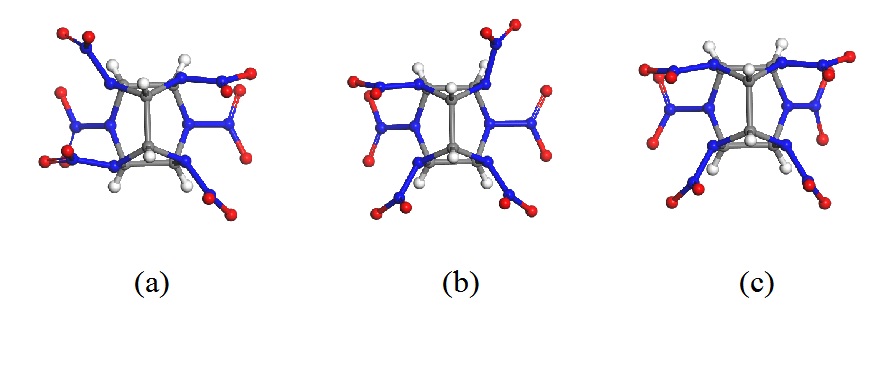 Fig. S1 Molecular conformations and crystal structures of (a) β-CL-20, (b) γ-CL-20 and (c) ε-CL-20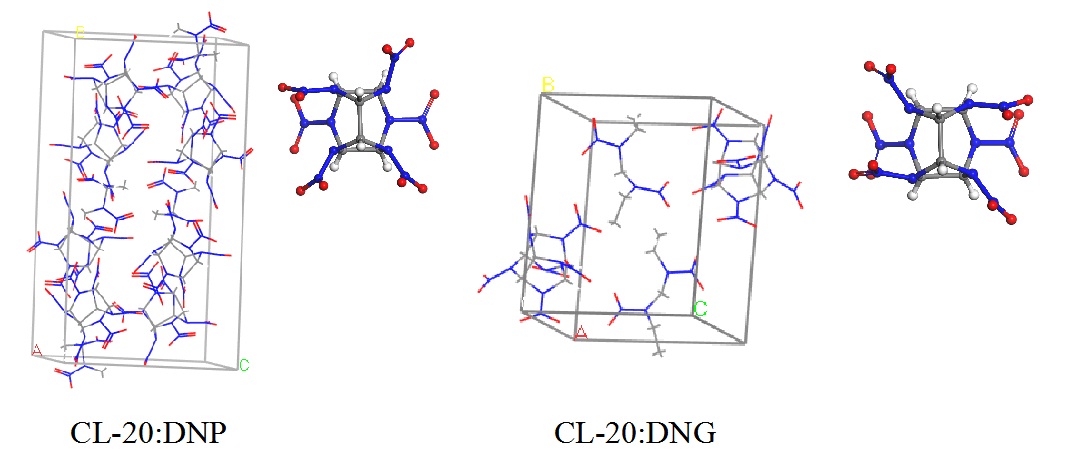 Fig. S2 Crystal structures and phases of CL-20 in CL-20:DNP and CL-20:DNG co-crystalsTable S1 Bond type and bond cutoff radius in the fragment analysis of the DFTB-MD trajectoryBond typeCutoff radius(Å)Bond typeCutoff radius(Å)C−C2.31H−O1.50C−H1.63H−N1.61C−O2.15O−O2.22C−N2.20O−N2.10H−H1.11N−N2.17